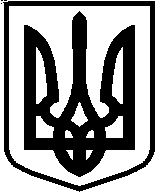 Управління освіти і науки Сумської міської радиКомунальна установа Сумська загальноосвітня школа І – ІІІ ступенів № 6, м. Суми, Сумської області вул. СКД, буд. 7, м. Суми, 40035,тел. (0542) 36-13-47, е-mail: school6sumy1@ukr.netКод ЄДРПОУ 14023068НАКАЗ09.11.2020									        	№324З метою протидії розповсюдженню короновірусної інфекції COVID-19 на території Сумської територіальної громади, відповідно до постанови Кабінету Міністрів України від 22.07.2020 №641 «Про встановлення карантину та запровадження посилених протиепідемічних заходів на території із значним поширенням гострої респіраторної хвороби COVID-19, спричиненої корона вірусом SARS-CoV-2» (зі змінами), ураховуючи рішення Державної комісії з питань техногенно-екологічної безпеки та надзвичайних ситуацій (протокол позачергового засідання від 06.11.2020 №41), рішення Сумської обласної комісії з питань техногенно-екологічної безпеки та надзвичайних ситуацій (протокол засідання від 09.11.2020 №35) рішення виконавчого комітету Сумської міської ради від 09.11.2020 «Про заходи під час карантину щодо запобігання розповсюдженню на території Сумської міської територіальної громади гострої респіраторної хвороби COVID-19, спричиненої корона вірусом SARS-CoV-2», наказу управління освіти і науки Сумської міської ради від 09.11.2020 №461 «Про функціонування закладів освіти міста в умовах складної епідемічної ситуації», НАКАЗУЮ:Заборонити відвідування з 09 листопада 2020 року заклад здобувачами освіти, крім учнів 1-4-х класів за умови дотримання відповідних санітарних і протиепідемічних заходів та здійснення обов’язкового щоденного контролю стану здоров’я учнів. Здійснювати освітній процес із дотриманням вимог постанови Головного державного санітарного лікаря України від 22.08.2020 №50 «Про затвердження Тимчасових рекомендацій щодо організації протиепідемічних заходів у закладах освіти в період карантину у зв’язку з поширенням коронавірусної хвороби (COVID-19)» з урахуванням подальших змін щодо організації освітнього процесу. Заборонити відвідування закладу у разі, коли на самоізоляції через контакт з пацієнтом з підтвердженим випадком закладу COVID-19 перебуває більше ніж 50% здобувачів освіти та персоналу закладу освіти.  У цьому випадку освітній процес проводити в дистанційному онлайн режимі. Визнати такими, що втратили чинність накази по закладу від 09.10.2020 №300 «Про функціонування закладу освіти в умовах складної епідемічної ситуації», від 13.10.2020 №303 «Про внесення змін до наказу по закладу від 09.10.2020 №300 «Про функціонування закладу освіти в умовах складної епідемічної ситуації».Заступнику директора з НВР Співак Т.В. розмістити на сайті освітнього закладу даний наказ 09.11.2020 р.Контроль за виконанням наказу залишаю за собою.Про функціонування закладу освіти в умовах складаної епідемічної ситуаціїКерівник закладуЛ.В. НовикОзнайомлені:Т.В. СпівакВ.М. ЛодянийС.М. ВасюковаА.О. КапленкоО.А. Акименко